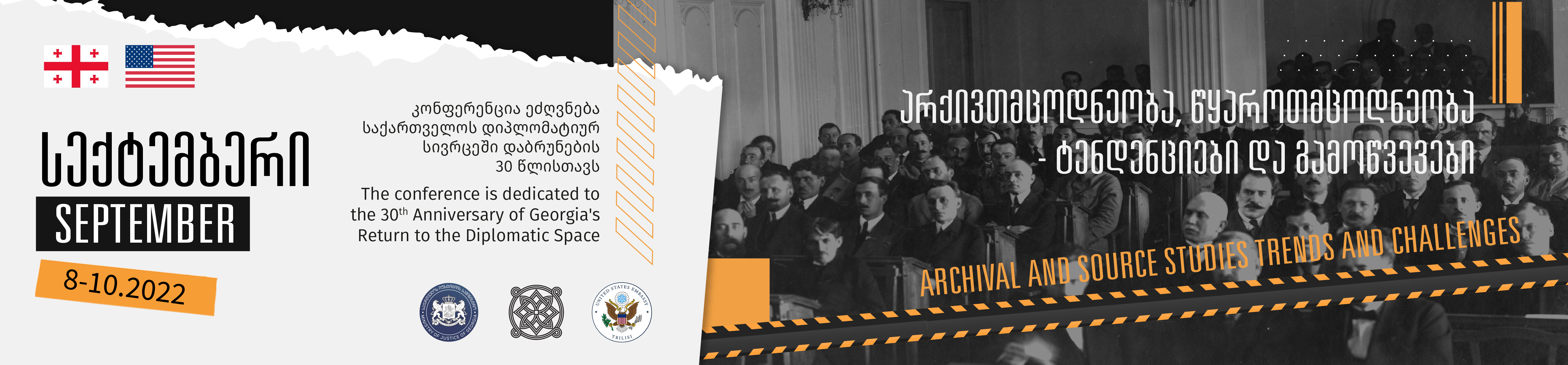 Registration FormInformation about the ParticipantNameSurname  Name of organization/institutionPosition in the organization/institutionCityCountryPhone number (please indicate the country code)Email addressInformation about the Conference WorkInformation about the Conference WorkTitle of workAbstractPlease highlight the topic Philology (Classical, Byzantine and Modern Greek Philology, Literature, Linguistics, Literary Theory, Codicology-Textology, Folklore Studies); History, Source Studies, Archival Studies, Ethnology, Anthropology; Art criticism (visual and decorative-applied arts, architecture, audio and visual arts, music, theater, art theory and history, choreography); Cultural Studies (Museology, Archeology, Culture Theory and History); Digital aesthetics and design; Digital archives and databases; Conservation-Restoration.